TNT Meeting Minutes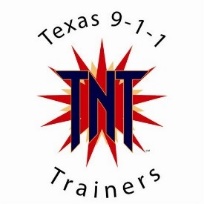 February 3, 2020Frontiers of Flight Museum, Dallas10:00 am – 3:00 pmMeeting was called to order by President Charlesetta Malone at 10 a.m.Charlesetta welcomed all people with the question of if you could pick up a new skill in an instant what would it be.There were 27 members present and 2 guests:Shantelle Oliver			Tarrant County 911Robbyn Hart			PR911Robin Malatesta Young		AECCMandi Jones			Potter County SheriffMichelle Anderson		Potter County SheriffBrandon Isham			SMU PDAndrea Wilson			Montgomery County 911 DistrictJose Garcia, Jr.			CCECDJanie Castro			Brownsville Police DepartmentKenneth Ennis			Pharr Public SafetyRene Garcia 			Pharr Public SafetyMerle Luster			ATCOGEdward Shadbolt		Franklin County SheriffLindsay Kaer			Wichita Falls PDCarla Turner			Wichita Falls PDPattie Hanon			ETCOGLaura Richardson		AACOGRobbie McCormick		Tarrant County 911 DistrictCharlesetta Malone		DETCOGValentina Sauceda		Harlingen PDSusana Cardona			Permian Basin RPCLisa Harrell			Forney PDStephanie Rocha		West Central COGMark Orona			Plano PSCChristian Romero		Plano PSCKristi Dunn			Montgomery County 911Jennifer Stull			Randall County SheriffThe 2 guests were:Beth English			Commercial ElectronicsRoderick Jackson		Harris County on behalf of TX APCOTreasurer’s Report—Robbyn HartRobbyn explained the treasurer’s report from the last fiscal year  We went over budget for the current yearMotion to approve Treasurer’s Report by Mandi—Second by Robin—Approved by all	Secretary Report—Jennifer StullMotion to approve minutes by Brandon—Second by Stephanie—Approved by all2020 Budget—Robbyn HartHas been approved by executive committeeMotion to approve by Mandi—Second by Laura—Approved by allPresident’s Update—Charlesetta MaloneTNT WebsiteAdding new features for the Website to make the website more interactive and easier to use.  The calendar will be put back on the website and training dates updated. This will be one of the first priorities to get it back up and running within the next couple of weeks.A suggestion was made for a Discussion Board to be put on the website.TCOLE Commission MeetingTC course is not yet released, they are waiting for testing at this time.The course will be on the TNT website.80 question test that is tied to all the material coveredNext meeting is March 4th at 4:00 in Austin.TCOLE Training coordinator convention is November 8-12.Texas Public Safety Conference and AwardsBoard NominationsAwardsEach area going to the conference is asked to go to their local Chamber of Commerce and get items from your city for a centerpiece for the conventionDonation for the Gift Baskets (Silent Auction)Proceeds go into the two different funds that assist TC in time of need.Jennifer made a motion to do a gift basket for Conference—Second by Mandi—Charlesetta and Robbyn will get the basket togetherApproved by allTNT Booth Theme and VolunteersEverything pertaining to the booth will come out in an email Signup.com to fill available spots at the boothMandi motioned for TNT to get a $100 Amazon gift card for the booth—Second by Robbyn and approved by allRobbyn moves to sponsor the media board at the TX Public Safety Conference–second by Mandi—approved by allTNT ScholarshipNext meeting is May 4th February 1 to March 15 is the application window.Charlesetta read the qualifications for the scholarship.TCOLE under sunset review.Now is the time to give feedback by going to www.sunset.texas.gov/input-formTNT—DropboxAll TNT files that Tina has are in a DropBox account and on a flash drive that Charlesetta will have.Liability Class is on the dropbox and flash drive.Charlesetta will send out an email with the account information.PRESENTATION BY RODERICK JACKSON AND BETH ENGLISH ABOUT TNT & TX APCO COLLABORATIONProvide a benefit to the APCO membershipRegional training from TX APCO—helping with expenses incurred from traveling for training.Live Streaming ClassesBeth English does 1 hour webinars the first Wednesday of each month.  A suggestion was to put a page on the TNT website for all the past trainings so people could get credit for the online trainings.After lunch there was a Presentation by Roderick Jackson on how to be a more effective trainer. New Committee ChairsRegional Training--Mandi JonesEEOC—Valentina SaucedaRRTC—Robbie McCormickSMH & Online Outreach Committee—Charlesetta Malone, Jose Garcia and Shantelle OliverAll committees will provide Jennifer with notes and goals from their sessions to include with the minutes.Legislative Update—Andrea Wilson911 goes to Austin March 3-5Senator Torres—wants the bill passed that TC are recognized federally as being first responders.This is an off year in the legislator which meaning they are all in committee, this is the time to find a senator or representative to get behind your cause.The Texas Alliance is going to be a part of study group to investigate the possibility of raising the 911 tax on cell phones.  Fall Conference—almost 200 people attended—18 hours of TCOLE credit offeredThe Fall Conference will be held in the Dallas-Fort Worth area sometime in October or NovemberNENA started a new group called Texas NENA Public Safety Communications Advisory Program on Facebook.  Trying to start a mentoring group and will be more information at Spring Conference. Ashley Arredondo has volunteered to report TCOLE credit through LEMIT. The meeting was dismissed at 3:00 pm by Charlesetta.